Міністерство освіти і науки УкраїниЧеркаський державний технологічний університет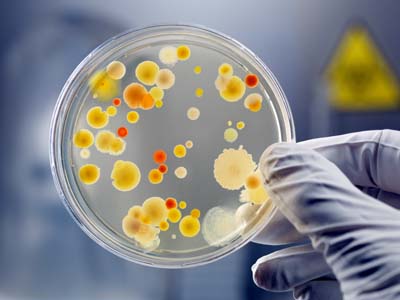 Список рекомендованої нормативної літератури для студентів спеціальності 181 «Харчові технології»з дисципліни «Технологія спирту та лікеро-горілчаних виробів»Бібліотека ЧДТУ 2019       Одержання спирту високої якості значно залежить від біохімічної активності дріжджів, яка впливає на швидкість перебігу процесів дріжджогенерування та зброджування сусла і склад побічних продуктів бродіння. На бродильну здатність дріжджів – продуцентів етилового спирту, впливають такі параметри: біосинтетична активність дріжджів та здатність адаптуватися до змін навколишнього середовища під час бродіння. Спиртове бродіння представляє собою біотехнологічний процес, який залежить від життєдіяльності дріжджових клітин, що здійснюють біоконверсію зернової сировини в етанол. Тому особлива увага приділяється стану та фізіологічній активності промислових рас дріжджів, одержанню нових більш перспективних штамів. Для зброджування оцукреної крохмалистої сировини використовують дріжджі.ДСТУ 3099-95 Спирт етиловий ректифікований із меляси високоякісний. Технічні умовиДСТУ 3296-95 Виробництво етилового спирту з харчової сировини. Терміни та визначенняДСТУ 3297-95 Лікеро-горілчана промисловість. Терміни та визначення понятьДСТУ 4164:2003 Напої лікеро-горілчані. Правила приймання і методи випробуванняДСТУ 4165:2003 Горілки і горілки особливі. Правила приймання і методи випробуванняДСТУ 4181:2003 Спирт этиловый ректификованный и спирт этиловый-сырец. Правила приемки и методы испытанийДСТУ 4221:2003 Спирт етиловий ректифікований. Технічні умовиДСТУ 4222:2003 Горілки, спирт етиловий та водно-спиртові розчини. Газохроматографічний метод визначання вмісту мікрокомпонентівДСТУ 4256-2003 Горілки і горілки особливі. Технічні умовиДСТУ 4257:2003 Напої лікеро-горілчані. Технічні умовиДСТУ 4258:2003 Напої слабоалкогольні. Загальні технічні умовиДСТУ 4259:2003 Спирт етиловий ректифікований абсолютований. Газохроматографічний метод визначання вмісту мікрокомпонентів та водиДСТУ 4284:2004 Спирт етиловий ректифікований абсолютований. Технічні умовиДСТУ 4298:2004 Морси плодово-ягідні спиртові. Технічні умовиДСТУ 4478: 2005 Продукти перероблення барди зернової післяспиртової. Загальні технічні умови ДСТУ 4501:2005 Концентрати для напоїв. Загальні технічні умовиДСТУ 4646:2006 Спирт етиловий, горілки напої лікеро-горілчані газохроматографічний метод визначання справжностіДСТУ 4650:2006 Спирт етиловий ректифікований „Номінал”. Технічні умовиДСТУ 4657:2006 Дріжджі хлібопекарські. Виробництво. Терміни та визначення понятьДСТУ 4705:2006 Настої спиртові із рослинної сировини для лікеро-горілчаного виробництва. Загальні технічні умовиДСТУ 4711:2007 Спирти ароматні з рослинної сировини і ефірних олій. Загальні технічні умовиДСТУ 4716:2007 Есенції ароматичні харчові для лікеро-горілчаного виробництва. Технічні умовиДСТУ 4801:2007 Горілки та горілки особливі. Визначення масової концентрації амонію, калію, натрію, магнію, кальцію методом капілярного електрофорезуДСТУ 4812:2007 Дріжджі хлібопекарські пресовані. Технічні умовиДСТУ 4815:2007 Вироби кондитерські. Метод визначення етилового спиртуДСТУ 4816:2007 Продукти харчові. Методи визначення вмісту загального йодуДСТУ 4817:2007 Діоксид вуглецю газоподібний і скраплений. Технічні умовиДСТУ 4854:2007 Сировина крохмалевмісна для спиртового виробництва. Визначання масової концентрації зброджуваних вуглеводів фотоелектроколориметричним методомДСТУ 4863:2007 Сировина крохмалевмісна для спиртового виробництва. Правила приймання та методи відбирання пробДСТУ 4864:2007 Сировина крохмалевмісна для спиртового виробництва. Методи визначення вологостіДСТУ 4931:2008 Напої лікеро-горілчані. Визначання масової концентрації кофеїну та сорбінової, аскорбінової, бензойної кислот методом капілярного електрофорезуДСТУ 4932:2008 Горілки і горілки особливі. Визначання масової концентрації фторидів, хлоридів, нітритів, нітратів, фосфатів, сульфатів методом капілярного електрофорезуДСТУ 4978:2008 Горілки, горілки особливі, напої лікеро-горілчані. Аналіз органолептичний. Бокали для дегустаціїДСТУ 4979:2008 Горілки, горілки особливі, напої лікеро-горілчані. Аналіз органолептичний. Метод визначання інтенсивності смакуДСТУ 4987:2008 Зерно, зернобобові та продукти їх перероблення. Визначення вмісту Т-2 токсину методом рідинної хроматомас-спектрометріїДСТУ 4988:2008 Зерно, зернобобові та продукти їх перероблення. Визначення вмісту зеараленону методом рідинної хроматомас-спектрометріїДСТУ 4989:2008 Зерно, зернобобові та продукти їх перероблення. Визначення вмісту діацетоксискирпенолу методом рідинної хроматомас-спектрометріїДСТУ 4990:2008 Зерно, зернобобові та продукти їх перероблення. Визначення вмісту афлатоксинів В1, В2, G1, G2 методом рідинної хроматомасспектрометріїДСТУ 4991:2008 Зерно, зернобобові та продукти їх перероблення. Визначення вмісту охратоксину А методом рідинної хроматомас-спектрометріїДСТУ 5042:2008 Спирт етиловий - сирець. Технічні умовиДСТУ 5043:2008 Спирт етиловий і спиртовмісні рідини. Методи відбирання пробДСТУ 5050:2008 Продукти харчові. Визначання підсоложувачів, консервантів та кофеїну методом високоефективної рідинної хроматографіїДСТУ 5051:2008 Продукти харчові. Визначання синтетичних харчових барвників методом високоефективної рідинної хроматографіїДСТУ 5068:2008 Горілки і горілки особливі. Визначання прозорості спектрофотометричним методом. – Вперше; чинний від 2009-07-01. – Видання офіційне. – Київ : Держспоживстандарт України, 2010. – 4 с.ДСТУ 5069:2008 Препарати ферментні для спиртового виробництва. Правила приймання, зберігання та методи відбирання проб. - Вперше; чинний від 2009-07-01. – Видання офіційне. – Київ : Держспоживстандарт України, 2010. – 6 с.ДСТУ 5070:2008 Горілки і горілки особливі. Метод визначання масової концентрації цукру. - Вперше; чинний від 2009-07-01. – Видання офіційне. – Київ : Держспоживстандарт України, 2010. – 6 с.ДСТУ 5071:2008 Вода підготовлена для лікеро-горілчаного виробництва. Фотометричний метод визначання прозорості. - Вперше; чинний від 2009-07-01. – Видання офіційне. – Київ : Держспоживстандарт України, 2010. – 5 с.ДСТУ 5072:2008 Сировина цукровмісна для спиртового виробництва. Біологічний метод визначання цукру. - Вперше; чинний від 2009-07-01. – Видання офіційне. – Київ : Держспоживстандарт України, 2010. – 7 с.ДСТУ 7129:2009 Горілки. Горілки особливі. Метод визначання масової концентрації сухого залишку. - Вперше; чинний від 2010-07-01. – Видання офіційне. – Київ : Держспоживстандарт України, 2010. – 5 с.ДСТУ 7130:2009 Спирт етиловий ректифікований, горілки, напої лікеро-горілчані. Критерії оцінювання справжності. - Вперше; чинний від 2010-07-01. – Видання офіційне. – Київ : Держспоживстандарт України, 2010. – 6 с.ДСТУ 7131:2009 Вода підготовлена для лікеро-горілчаного виробництва. Перманганатнометричний метод визначання окислюваності. - Вперше; чинний від 2010-07-01. – Видання офіційне. – Київ : Держспоживстандарт України, 2010. – 7 с.ДСТУ 7132:2009 Продукти харчові. Метод визначання вмісту загального селену. - Вперше; чинний від 2010-07-01. – Видання офіційне. – Київ : Держспоживстандарт України, 2010. – 14 с.ДСТУ 7133:2009 Вода підготовлена для лікеро-горілчаного виробництва. Фотометричний метод визначання масової концентрації силікатів. - Вперше; чинний від 2010-07-01. – Видання офіційне. – Київ : Держспоживстандарт України, 2010. – 8 с.ДСТУ 7181:2010 Спирт етиловий та продукція спиртовмісна. Метод визначання вмісту сірчистих сполукДСТУ 7395:2013 Напої алкогольні та безалкогольні. Визначення вмісту підсолоджувача стевіозиду методом високоефективної рідинної хроматографіїДСТУ 7396:2013 Сировина для спиртового виробництва зброджена. Визначення масової концентрації сивушного маслаДСТУ 7397:2013 Горілки, горілки особливі, напої лікеро-горілчані. Метод визначання прогнозованої стійкості під час зберіганняДСТУ 7398:2013 Спирт етиловий та продукція спиртовмісна. Визначення вмісту бітрексу методом високоефективної рідинної хроматографіїДСТУ 7399:2013 Спирт етиловий та продукція спиртовмісна. Визначення вмісту фіолетового К методом високоефективної рідинної хроматографіїДСТУ 7400:2013 Виробництво спирту етилового. Методи визначання вмісту спирту етилового в лютерній водіДСТУ 7401:2013 Вугілля активне для лікеро-горілчаного виробництва. Метод визначання йодного числаДСТУ 7402:2013 Фракція головна етилового спирту. Технічні умовиДСТУ 7404:2013 Горілки, горілки особливі. Метод визначання окиснюваностіДСТУ 7405:2013 Виробництво спирту етилового. Метод визначання вмісту спирту етилового в газових викидахДСТУ 7407:2013 Сировина для спиртового виробництва зброджена. Визначення масової концентрації альдегідівДСТУ 7408:2013 Сировина цукровмісна для спиртового виробництва. Метод підраховування загальної мікробної забрудненостіДСТУ 7409:2013 Відходи спиртового виробництва. Біогаз. Технічні умови